01.06.2020 г.Здравствуйте уважаемые студенты!Продолжаем работать. Тема  сегодняшней практики холодные блюда и  закуски из овощей.  Законспектируйте, пожалуйста, рецепт и  приготовьте  закуску.Овощная закуска «Маринованные шашлычки»Продукты: Морковь- 1штКапуста белокочанная – 1/4  кочанаОгурцы – 2 шт.Перец болгарский -1 шт.Помидоры черри – 100 г.Чеснок – 4 зубчикаУкроп – 5 веточекУксус – 1 ст. ложкаСоль -  1 ст. ложкаВода – 1 литрТехнология приготовления: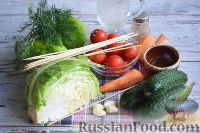 Подготавливаем продукты для овощной закуски «Маринованные шашлычки».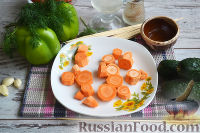 Как приготовить закуску из маринованных овощей:

Морковь очищаем, моем и просушиваем с помощью бумажного полотенца. Нарезаем морковь кружочками, толщиной 2 см.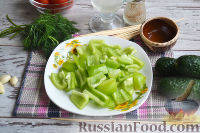 Перец очищаем от семян, моем и так же просушиваем, нарезаем кубиками.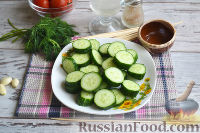 Огурцы тщательно моем и просушиваем, нарезаем кружочками.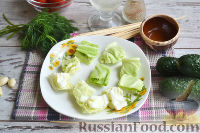 Капусту очищаем от верхних листьев, моем и убираем влагу с помощью бумажного полотенца. Нарезаем шашками.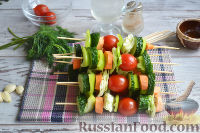 Овощи , чередуем  между собой, одеваем на длинные шпажки.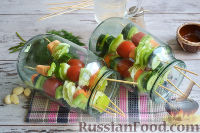 Аккуратно помещаем «шашлычки» в литровые банки.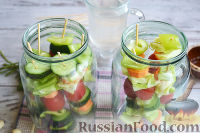 Обрезаем шпажки, чтобы банки можно было закрыть.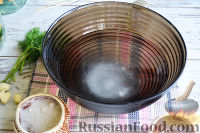 Готовим маринад. В воде разбавляем соль и вливаем уксус.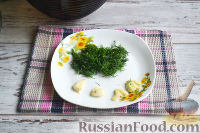 Очищаем чеснок от верхней шелухи и слегка раздавливаем его ножом. Укроп нарезаем мелко.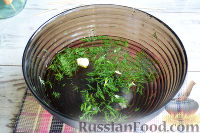 Добавляем чеснок и укроп в воду. Хорошо перемешиваем.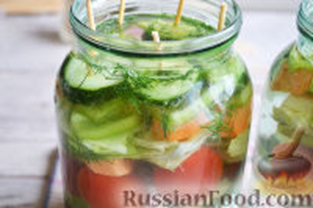 Заливаем маринадом банки с «шашлычками».Ставим банки в холодильник на всю ночь. Овощная закуска «Маринованные шашлычки» готова.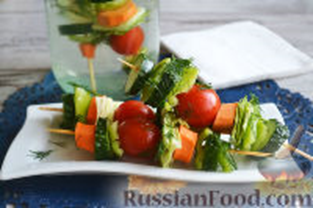 Готовую  закуску  фотографируйте и отправляйте, пожалуйста, ежедневно в контакте или на мою электронную почту  avpop.npet@mail.ryГотовую закуску   прислать на проверку не позднее  2  июня. Всем спасибо!